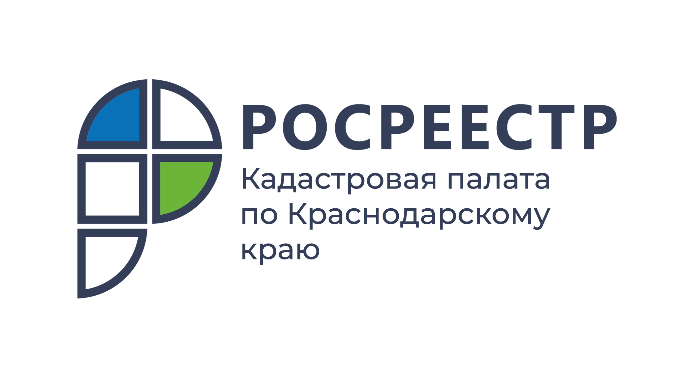 ПРЕСС-РЕЛИЗВ Краснодарском крае более 8 га рассчитано для строительства жилья Новый онлайн-сервис Росреестра «Земля для стройки» упрощает процедуру по оформлению земли для жилищного строительства По сведениям на 1 ноября 2021 года в Краснодарском крае выявлено 226 территорий и земельных участков, пригодных под строительство ИЖС. Их общая площадь составляет 1780,6 га.Для строительства многоквартирных домов пригодно 60 участков и территорий, их площадь 6868,2 га.В настоящее время Краснодарский край только готовится кучастию в новом онлайн-сервисе,разработаннымРосреестром.Сервис «Земля для стройки» функционирует на платформе Публичной кадастровой карты. С помощью карты в режиме онлайн любой желающий (инвестор, застройщик или гражданин) может выбрать понравившийся участок и проверить его на пригодность для жилищного строительства. Данный проект реализован Росреестром по поручению премьер-министра РФ Михаила Мишустина, а также во исполнение перечня поручений Президента Российской Федерации В.В. Путина.«Сервис «Земля для стройки» был создан для того, чтобы вовлечь в оборот как можно больше земельных участков, рассчитанных для строительства жилых помещений.С помощью Публичной кадастровой карты заинтересованный застройщик или гражданин может сначала выполнить поиск участка, предназначенного для жилой постройки, а после этого подать заявление в отношении этого участка на приобретение его в собственность», - отмечает начальник контроля и анализа деятельности Кадастровой палаты по Краснодарскому краю Светлана Галацан.Найти подходящий участок для строительства жилого дома очень просто. На Публичной кадастровой карте необходимо выбрать критерий «Жилищное строительство», далее ввести в поисковую строку: номер региона, поставить двоеточие и звездочку. Когда поиск будет завершен, система покажет на карте, какие участки в регионе свободны, а также отобразит их площадь, адрес объектов, категорию земель, форму собственности и наличие инженерных сетей. Для оформления права собственности на понравившийся участок земли потенциальному инвестору потребуется заполнить форму обращения, связанную с конкретным объектом, и после отправить её в уполномоченный орган, нажав на ссылку «Подать обращение» в информационном окне объекта._____________________________________________________________________________________________________Пресс-служба Кадастровой палаты по Краснодарскому краю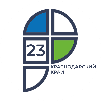 ул. Сормовская, д. 3, Краснодар, 350018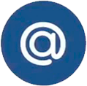 press23@23.kadastr.ru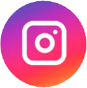 https://www.instagram.com/kadastr_kuban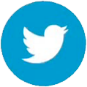 https://twitter.com/Kadastr_Kuban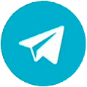 https://t.me/kadastr_kuban